24.06.2020 środaNad jezioremCele: omówienie zasad bezpieczeństwa nad jeziorem, zapoznanie z krajobrazem jezior oraz spędzaniem czasu nad jeziorem1. Zabawa paluszkowa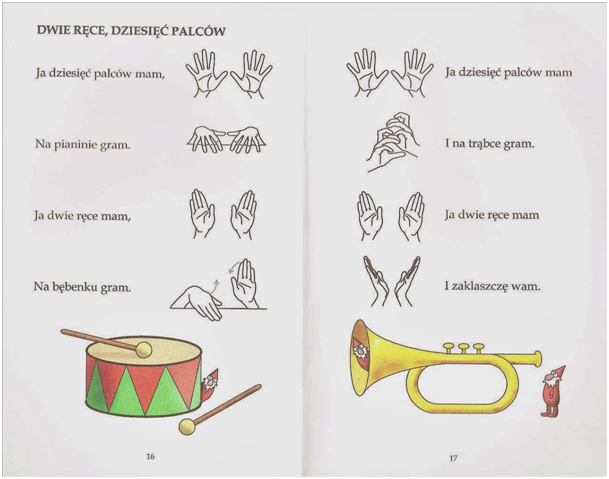 2. Tańczące fale – zabawa muzyczna. Rodzic prosi dziecko, by wyobraziło sobie, ze jest falą. Przy melodii walca dziecko porusza się ilustrując ruch wody i fal.https://www.youtube.com/watch?v=Tm5dTfkKPQg3. Przejście przez mostek – zabawa z elementem równowagi. Rodzic rozkłada na podłodze np. skakankę. Dziecko przechodzi przez nią z wyciągniętymi rękoma, następnie próbuje przejść z zamkniętymi oczami.4. Tup nad jeziorem – rozmowa z dziećmi na podstawie ilustracji. Dzieci opowiadają co można robić nad jeziorem oraz jak bezpiecznie należy się zachowywać nad wodą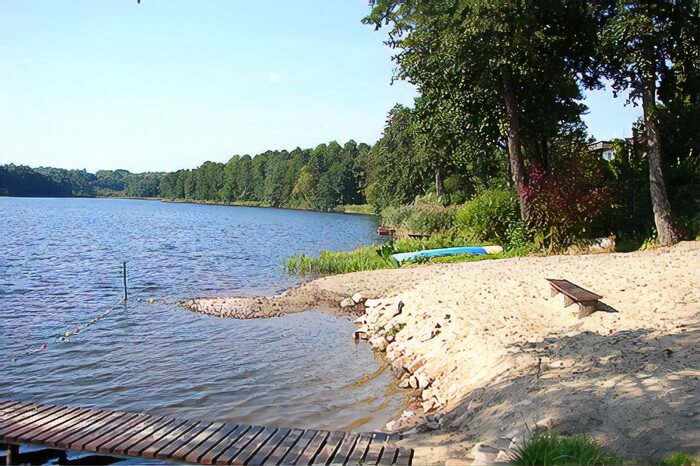 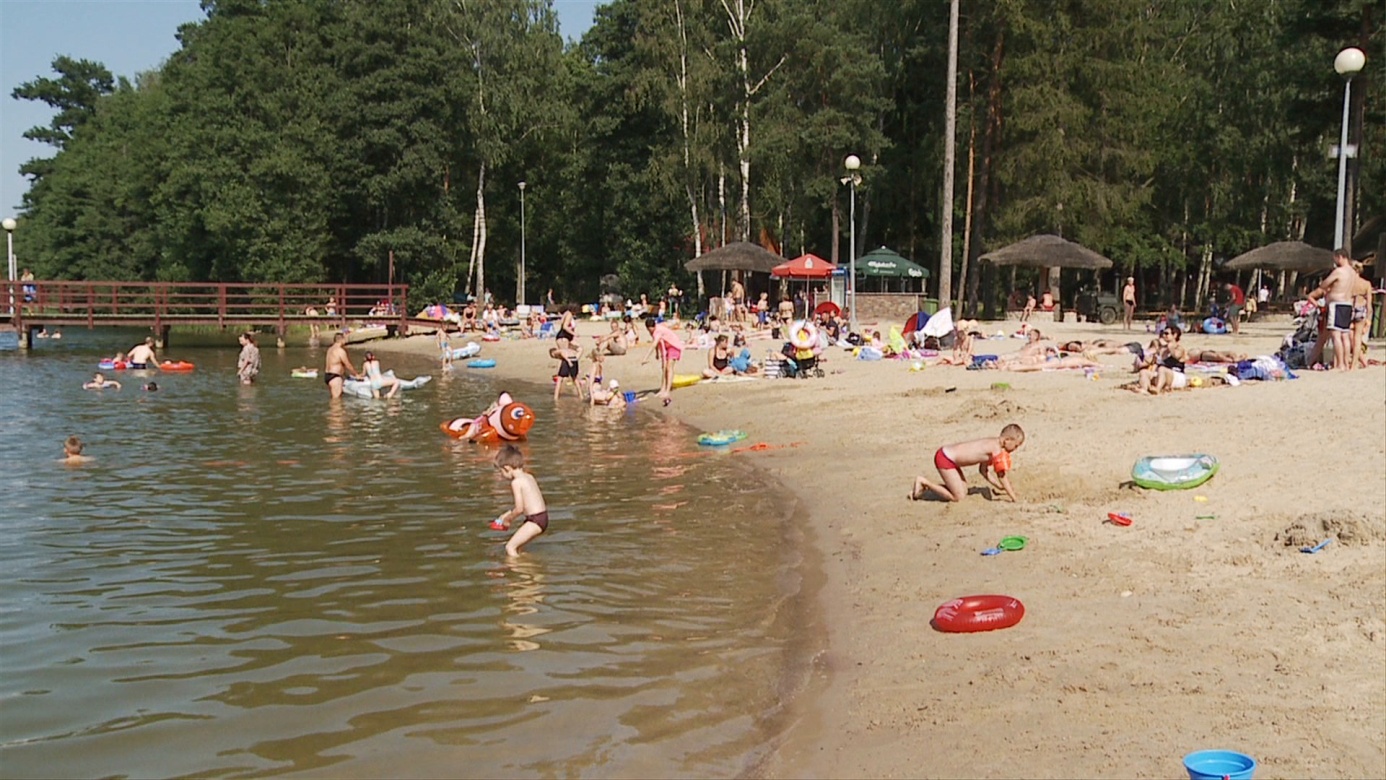 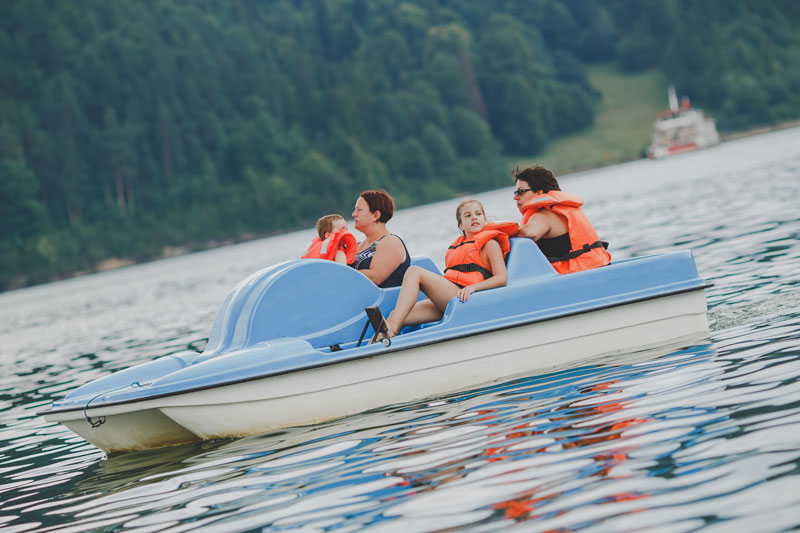 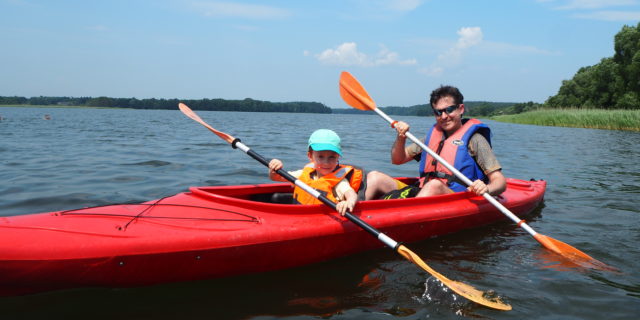 5. Piaskowe budowle – zabawy w piaskownicy6. Kolorowanka wakacyjna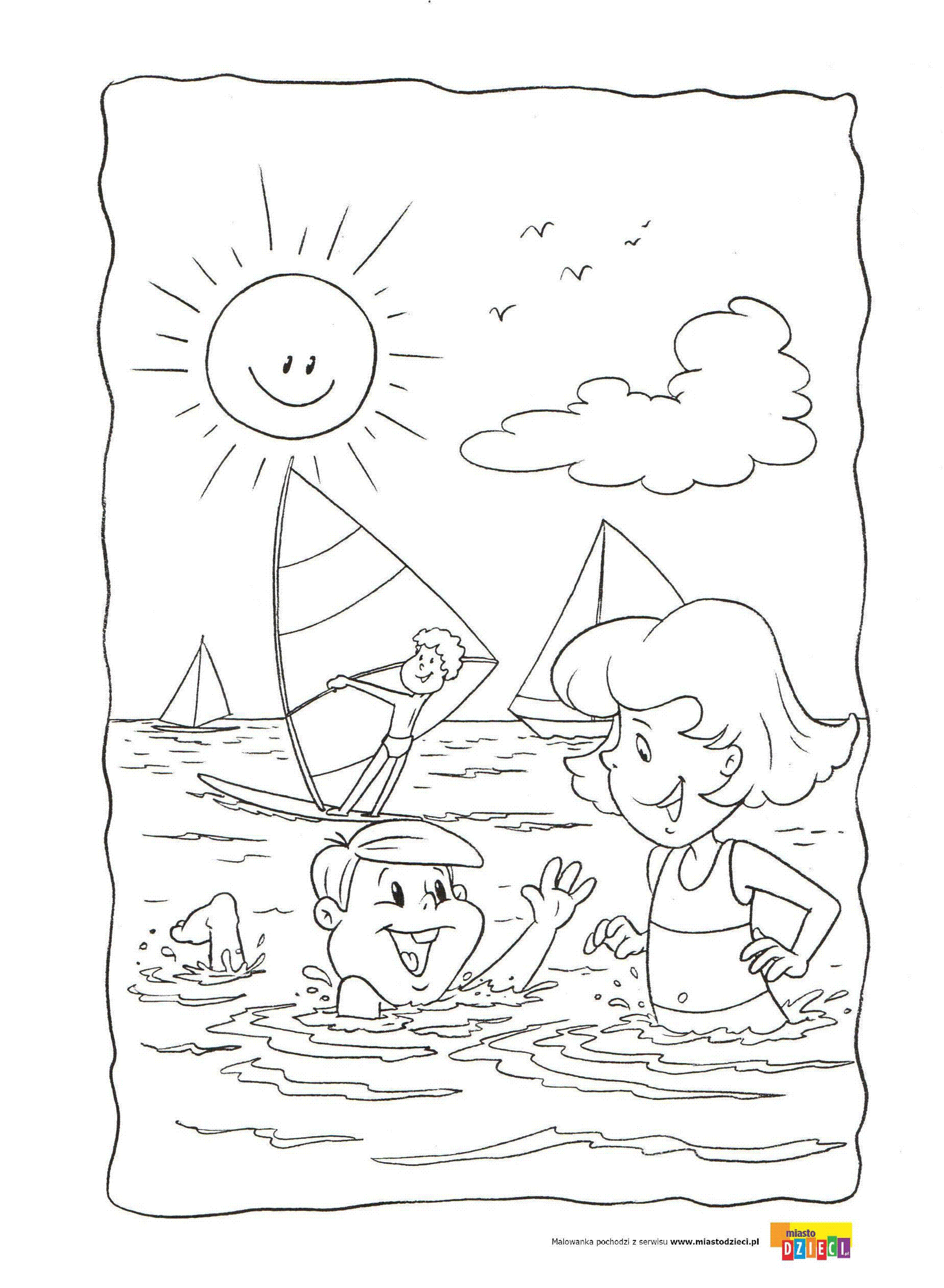 